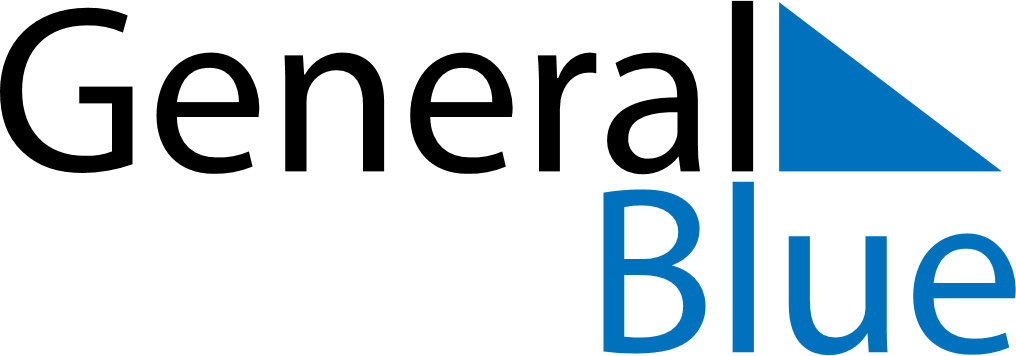 20182018201820182018201820182018AustriaAustriaAustriaAustriaAustriaAustriaAustriaAustriaJANUARYSMTWTFSFEBRUARYSMTWTFSMARCHSMTWTFSJANUARY123456FEBRUARY123MARCH123JANUARY78910111213FEBRUARY45678910MARCH45678910JANUARY14151617181920FEBRUARY11121314151617MARCH11121314151617JANUARY21222324252627FEBRUARY18192021222324MARCH18192021222324JANUARY28293031FEBRUARY25262728MARCH25262728293031JANUARYFEBRUARYMARCHAPRILSMTWTFSMAYSMTWTFSJUNESMTWTFSAPRIL1234567MAY12345JUNE12APRIL891011121314MAY6789101112JUNE3456789APRIL15161718192021MAY13141516171819JUNE10111213141516APRIL22232425262728MAY20212223242526JUNE17181920212223APRIL2930MAY2728293031JUNE24252627282930APRILMAYJUNEJULYSMTWTFSAUGUSTSMTWTFSSEPTEMBERSMTWTFSJULY1234567AUGUST1234SEPTEMBER1JULY891011121314AUGUST567891011SEPTEMBER2345678JULY15161718192021AUGUST12131415161718SEPTEMBER9101112131415JULY22232425262728AUGUST19202122232425SEPTEMBER16171819202122JULY293031AUGUST262728293031SEPTEMBER23242526272829JULYAUGUSTSEPTEMBER30OCTOBERSMTWTFSNOVEMBERSMTWTFSDECEMBERSMTWTFSOCTOBER123456NOVEMBER123DECEMBER1OCTOBER78910111213NOVEMBER45678910DECEMBER2345678OCTOBER14151617181920NOVEMBER11121314151617DECEMBER9101112131415OCTOBER21222324252627NOVEMBER18192021222324DECEMBER16171819202122OCTOBER28293031NOVEMBER252627282930DECEMBER23242526272829OCTOBERNOVEMBERDECEMBER30312018 Holidays for Austria2018 Holidays for Austria2018 Holidays for AustriaJan 1	New Year’s DayJan 6	EpiphanyMar 30	Good FridayMar 31	Easter SaturdayApr 1	Easter SundayApr 2	Easter MondayMay 1	StaatsfeiertagMay 10	Ascension DayMay 13	Mother’s DayMay 20	PentecostMay 21	Whit MondayMay 31	Corpus ChristiAug 15	AssumptionOct 26	National HolidayNov 1	All Saints’ DayDec 8	Immaculate ConceptionDec 24	Christmas EveDec 25	Christmas DayDec 26	Boxing DayDec 31	New Year’s Eve